Fixed Asset Module Set up:Depreciation context: GESCNX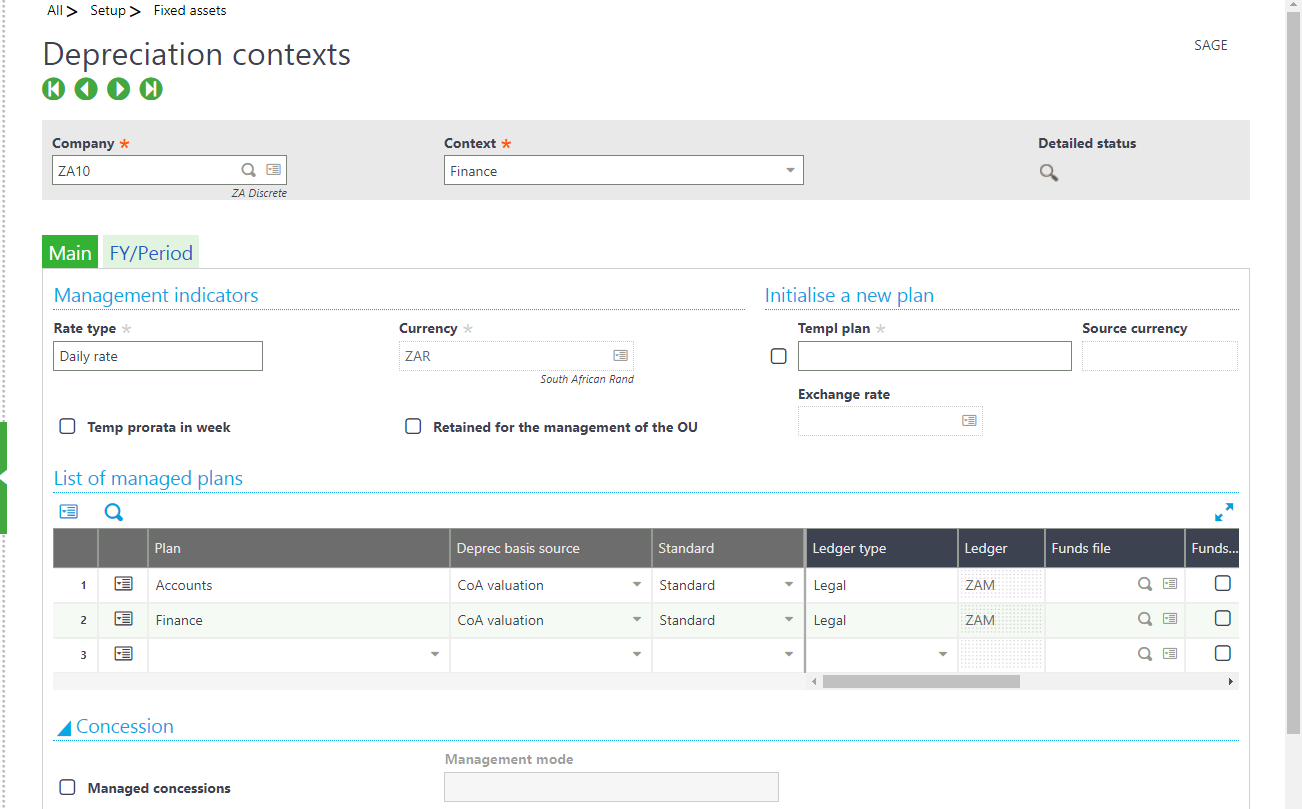 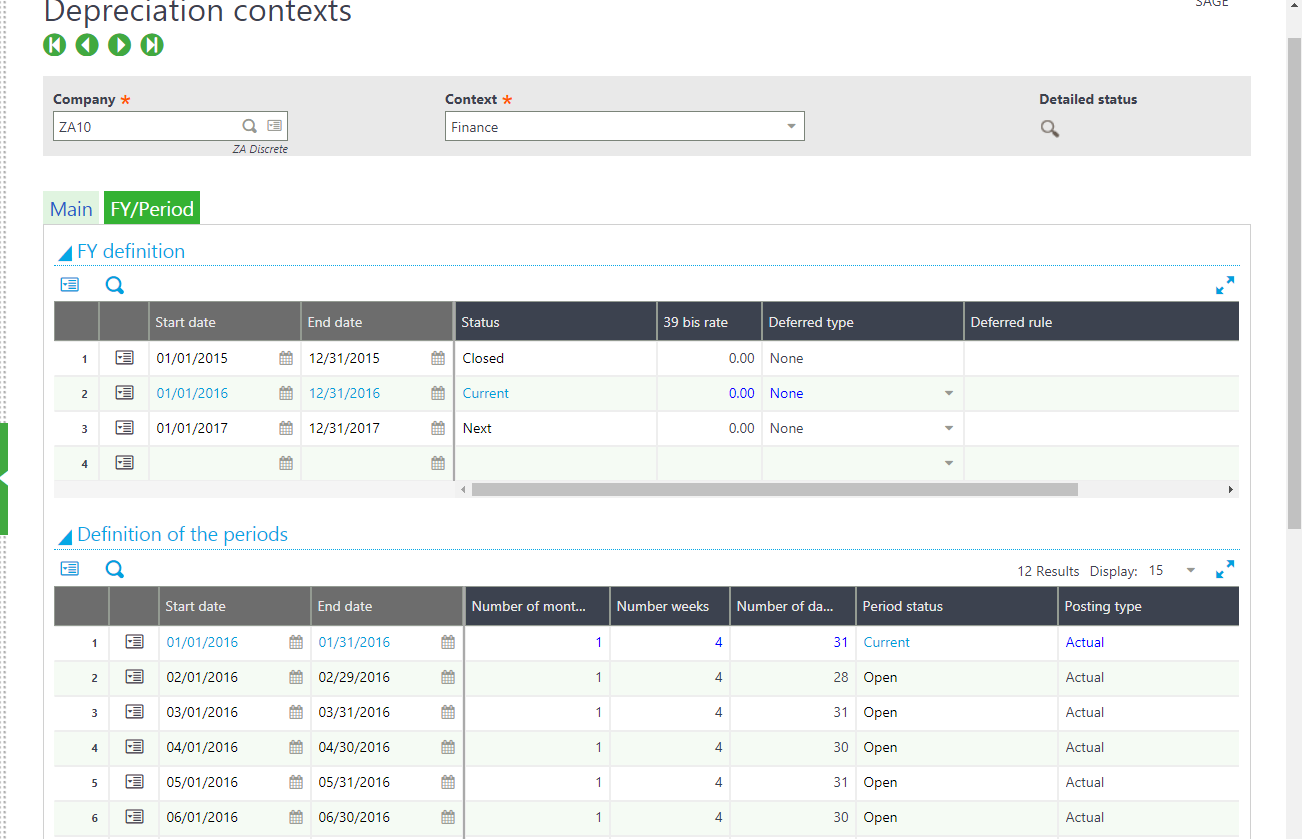 Depreciation methods: GESDPM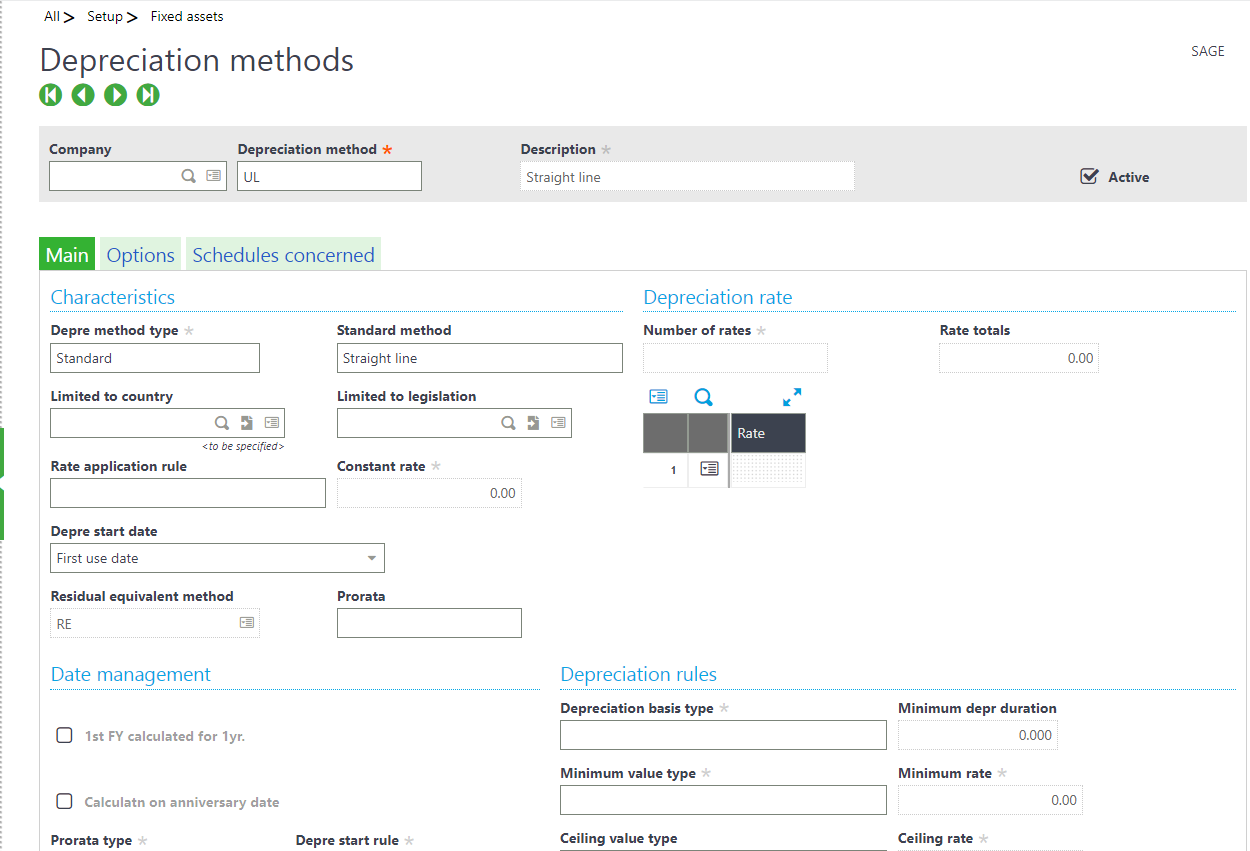 Accounting entry types: GESTPE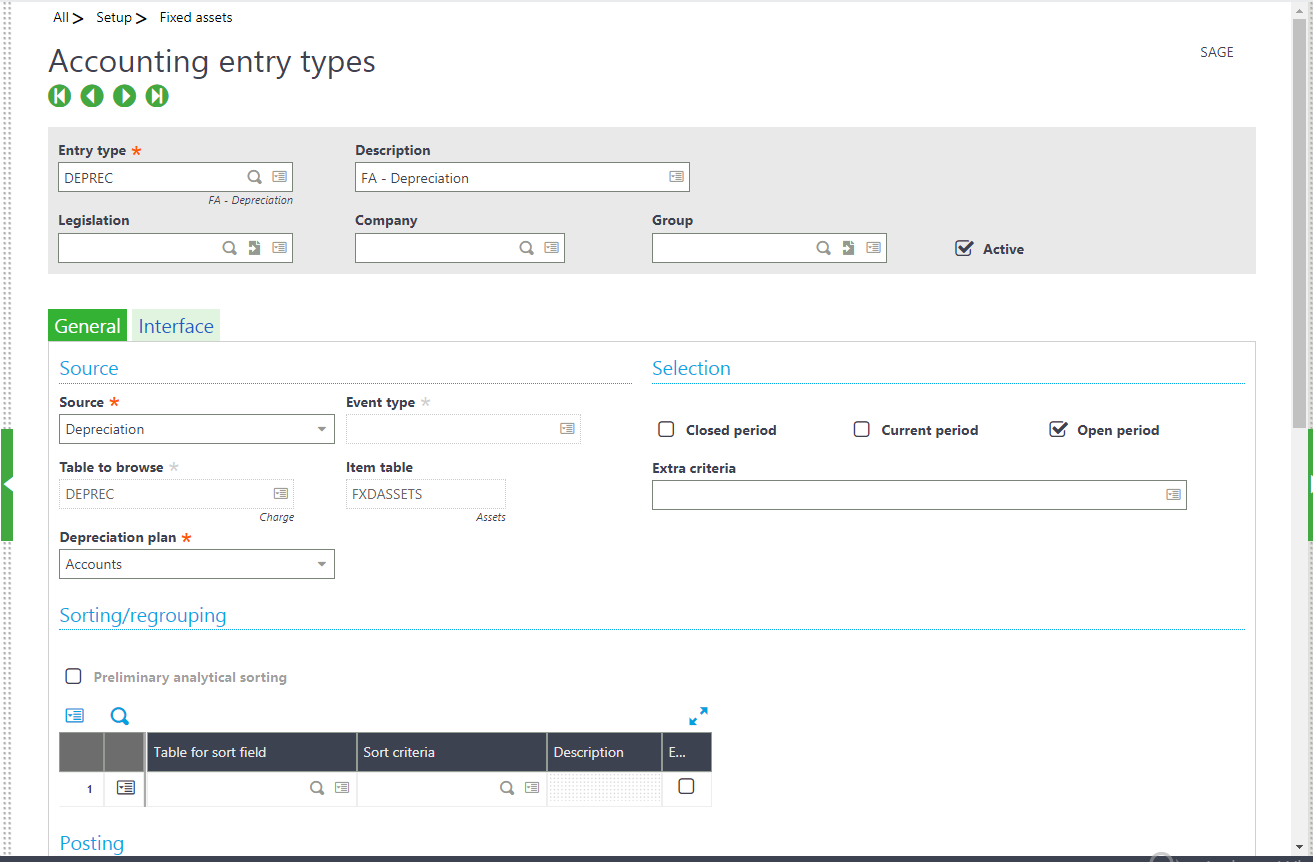 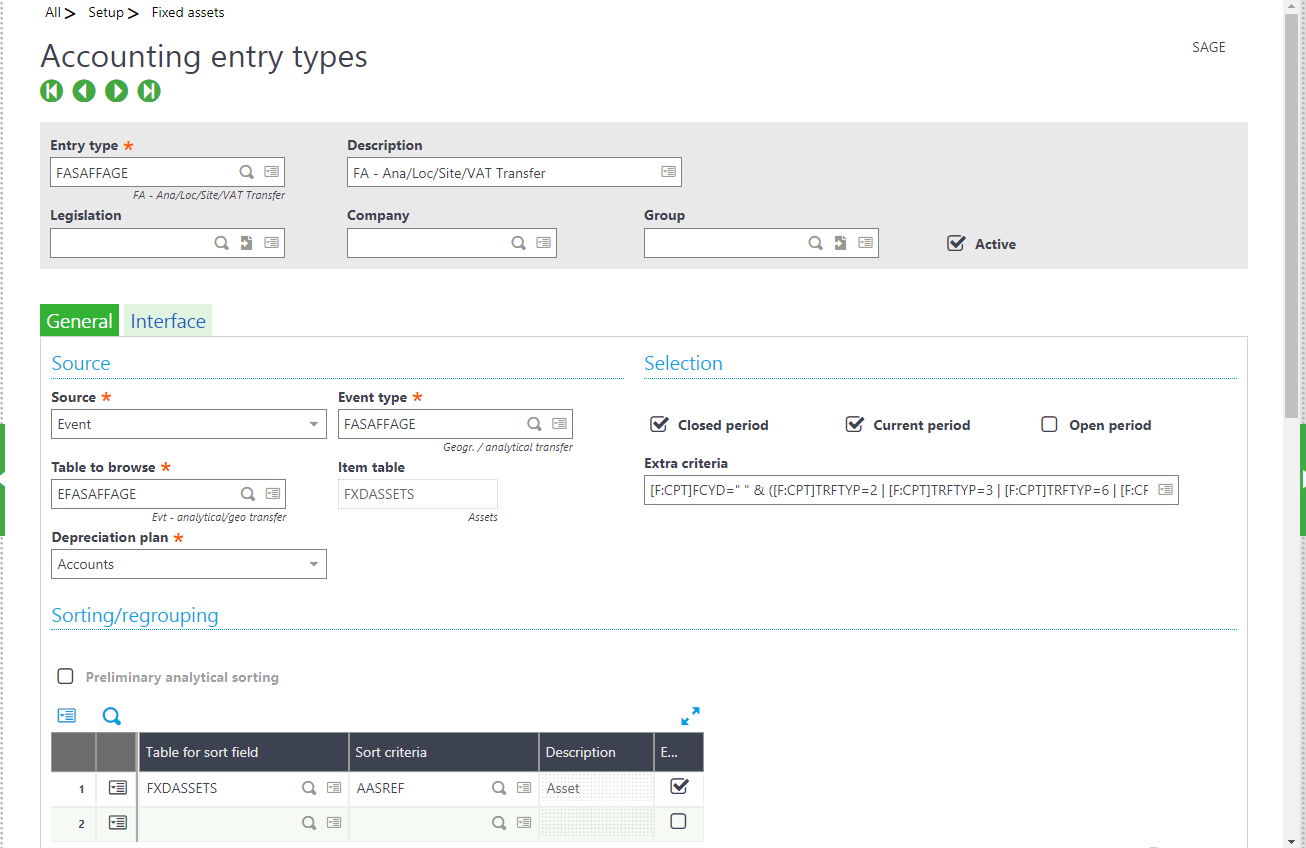 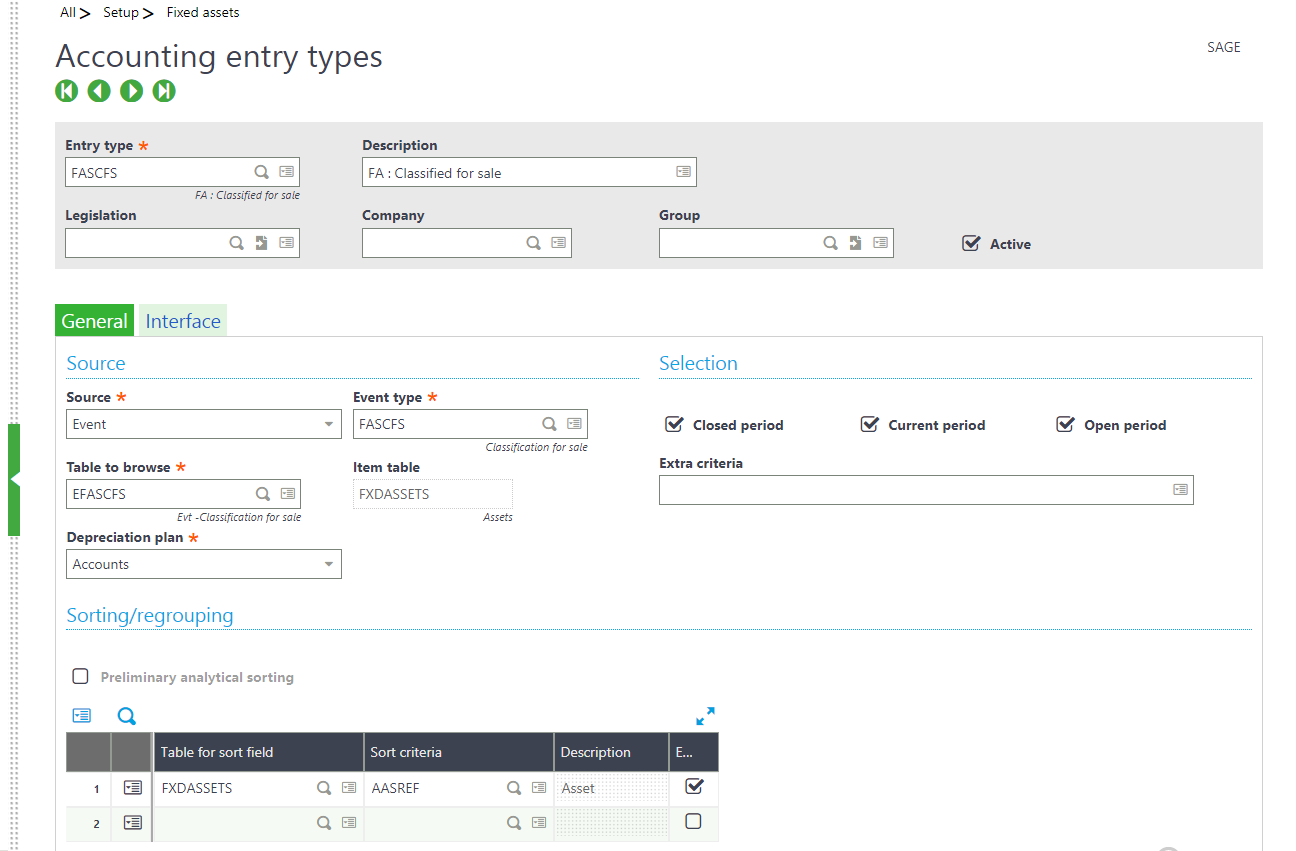 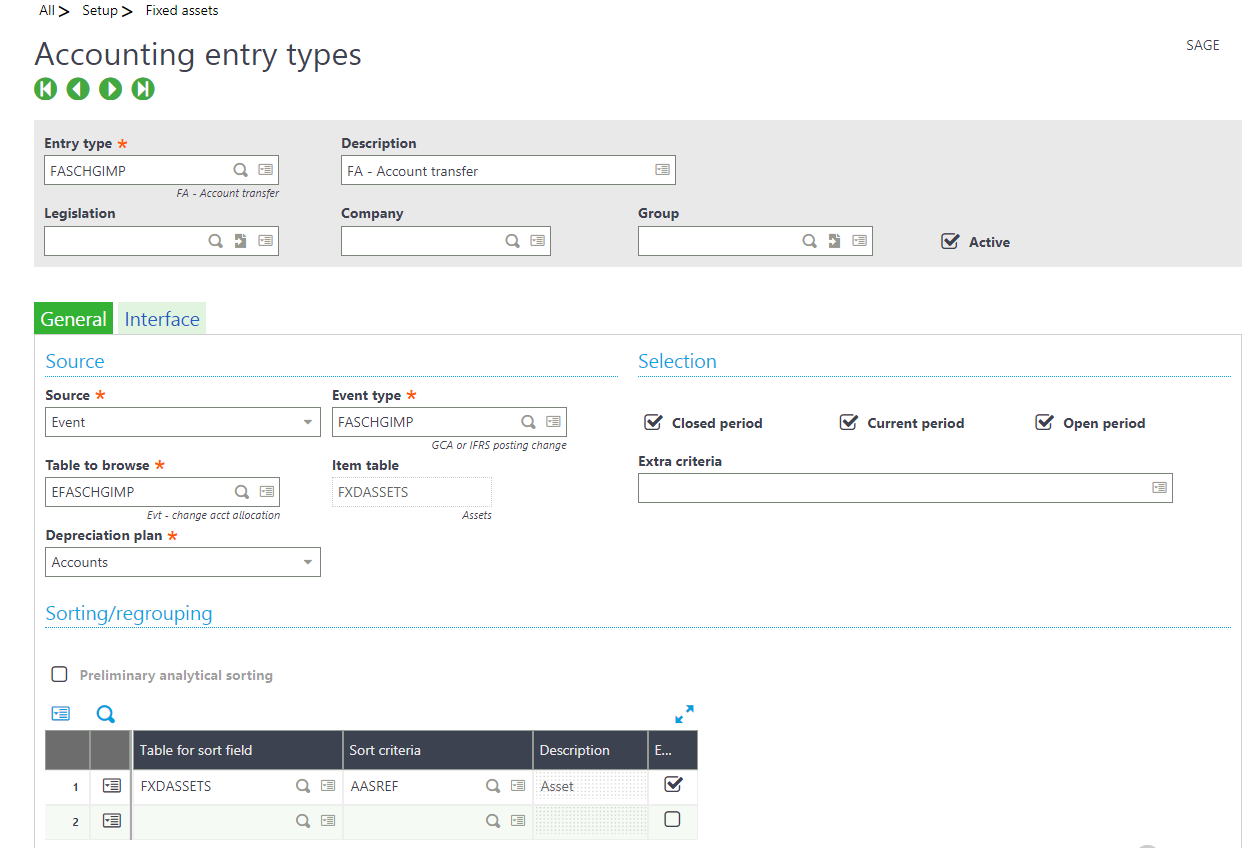 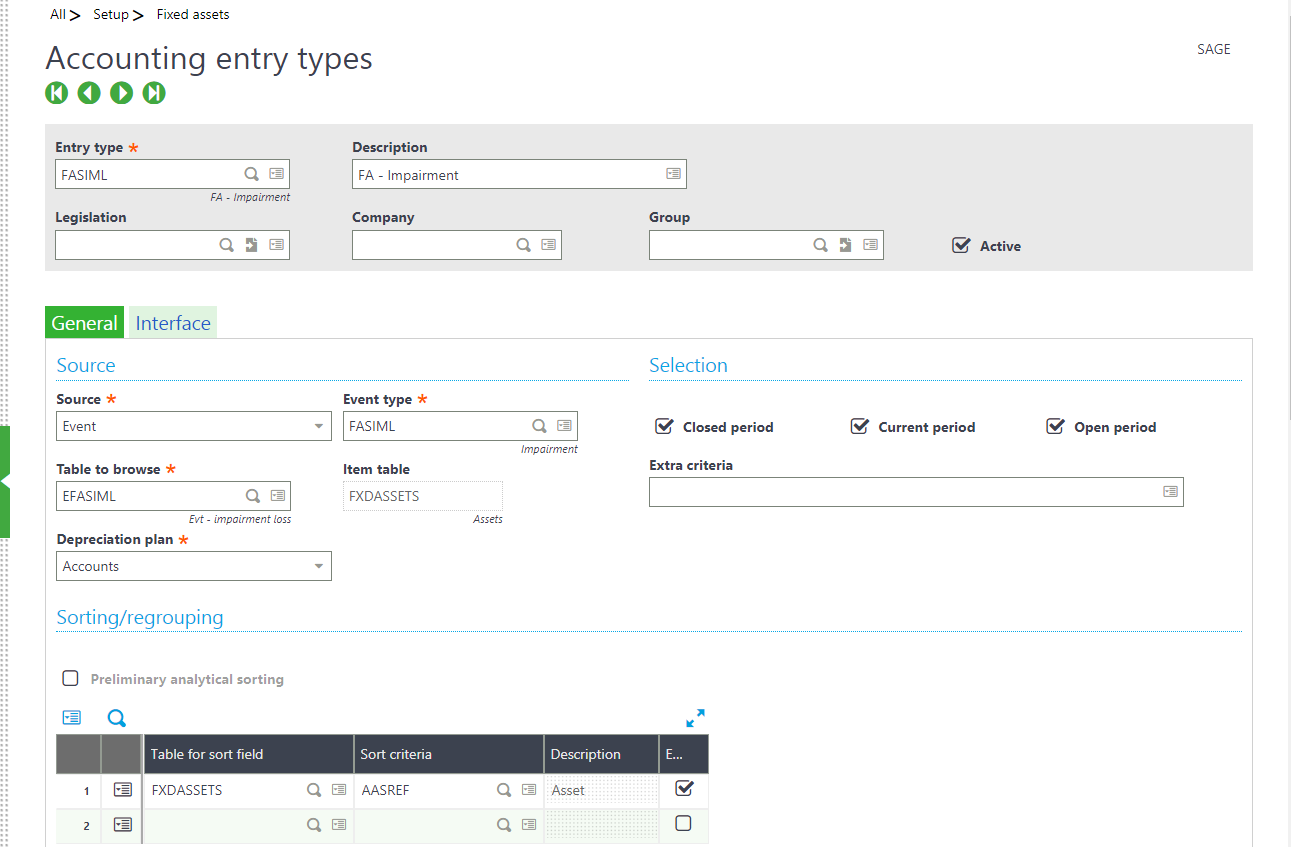 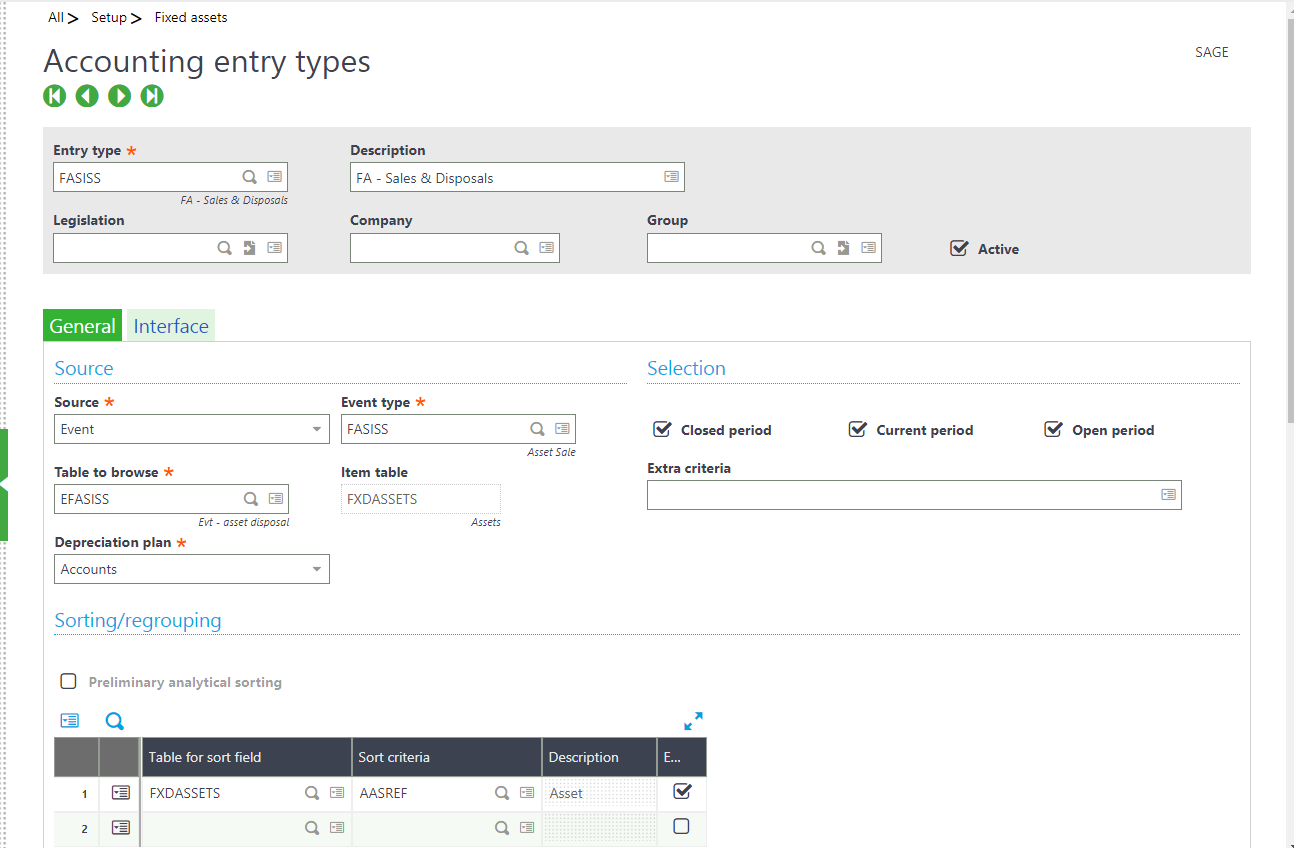 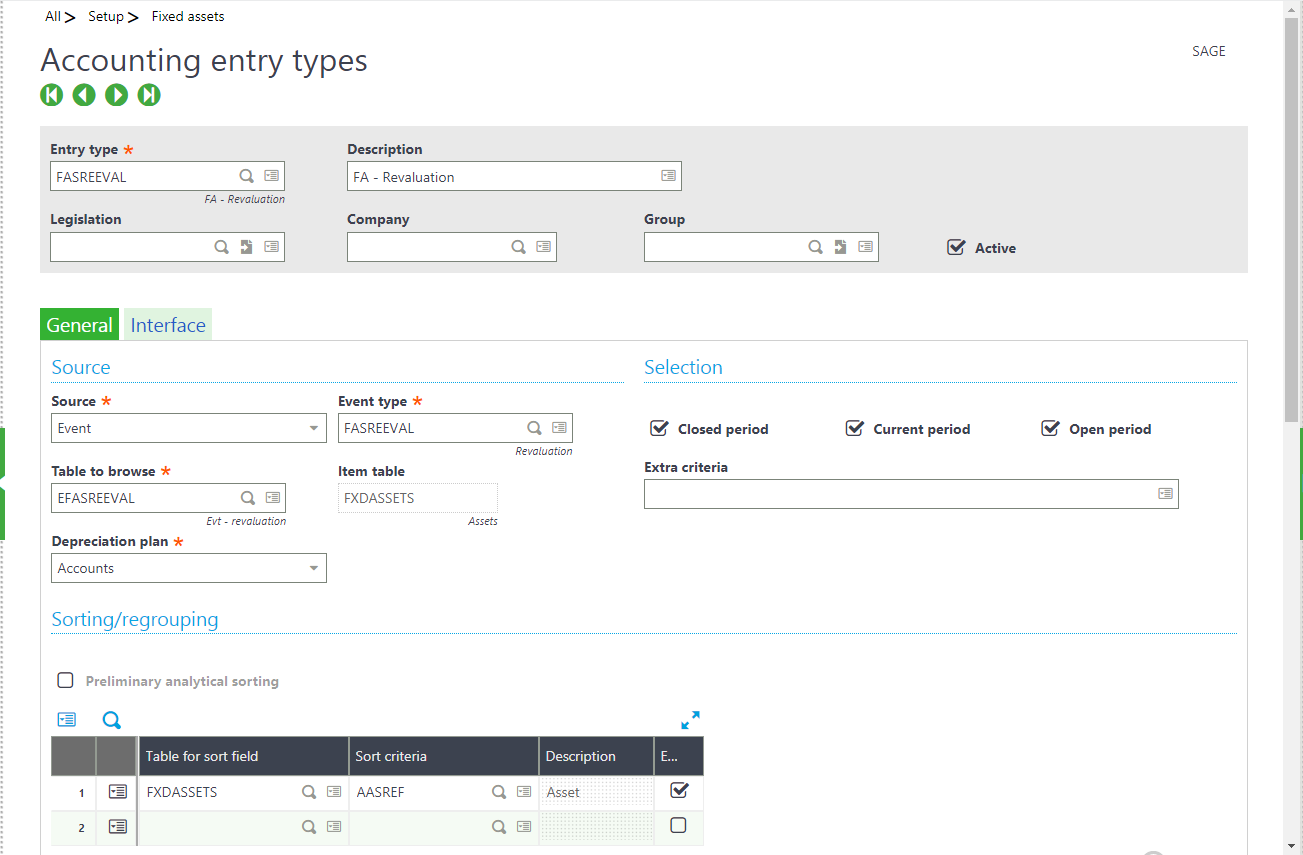 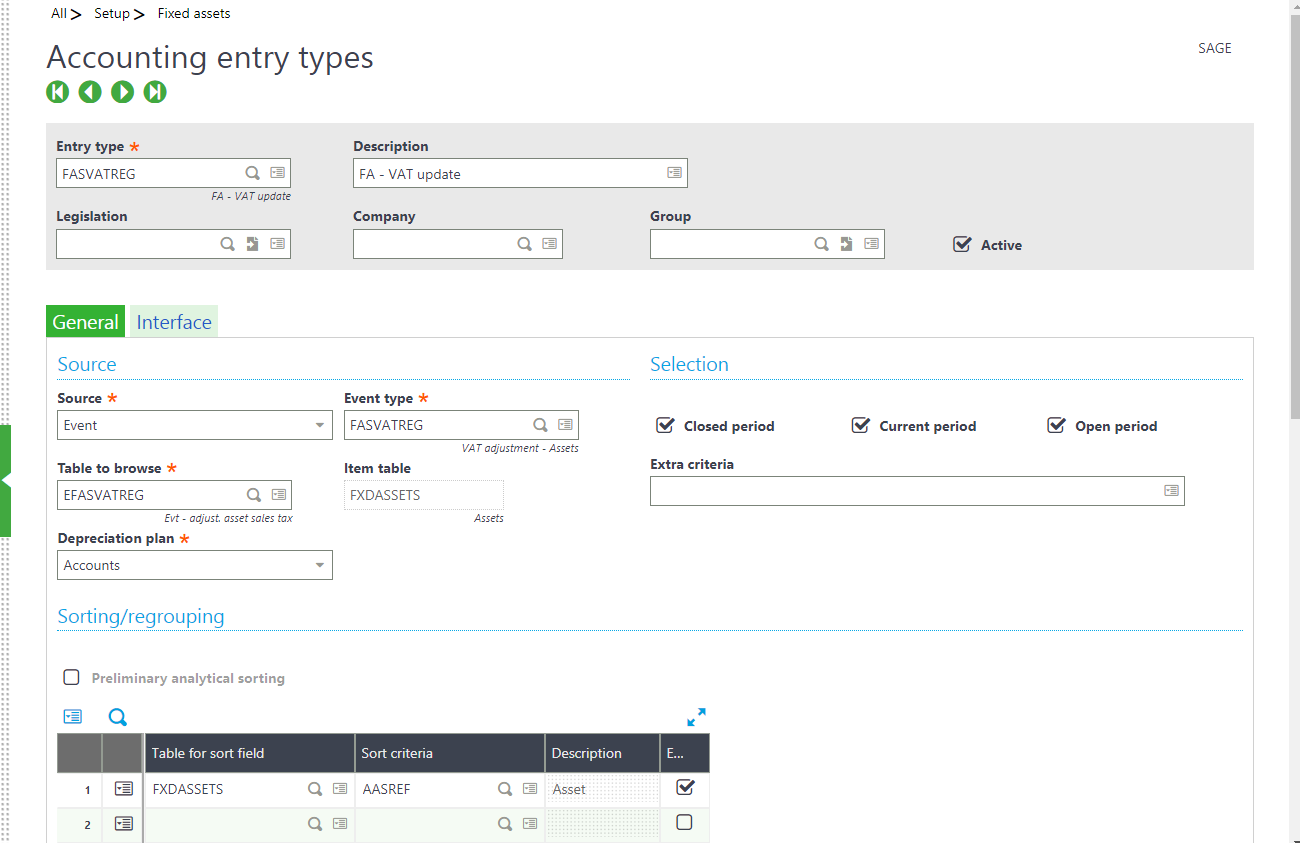 Fixed Accounting codes: GESCAC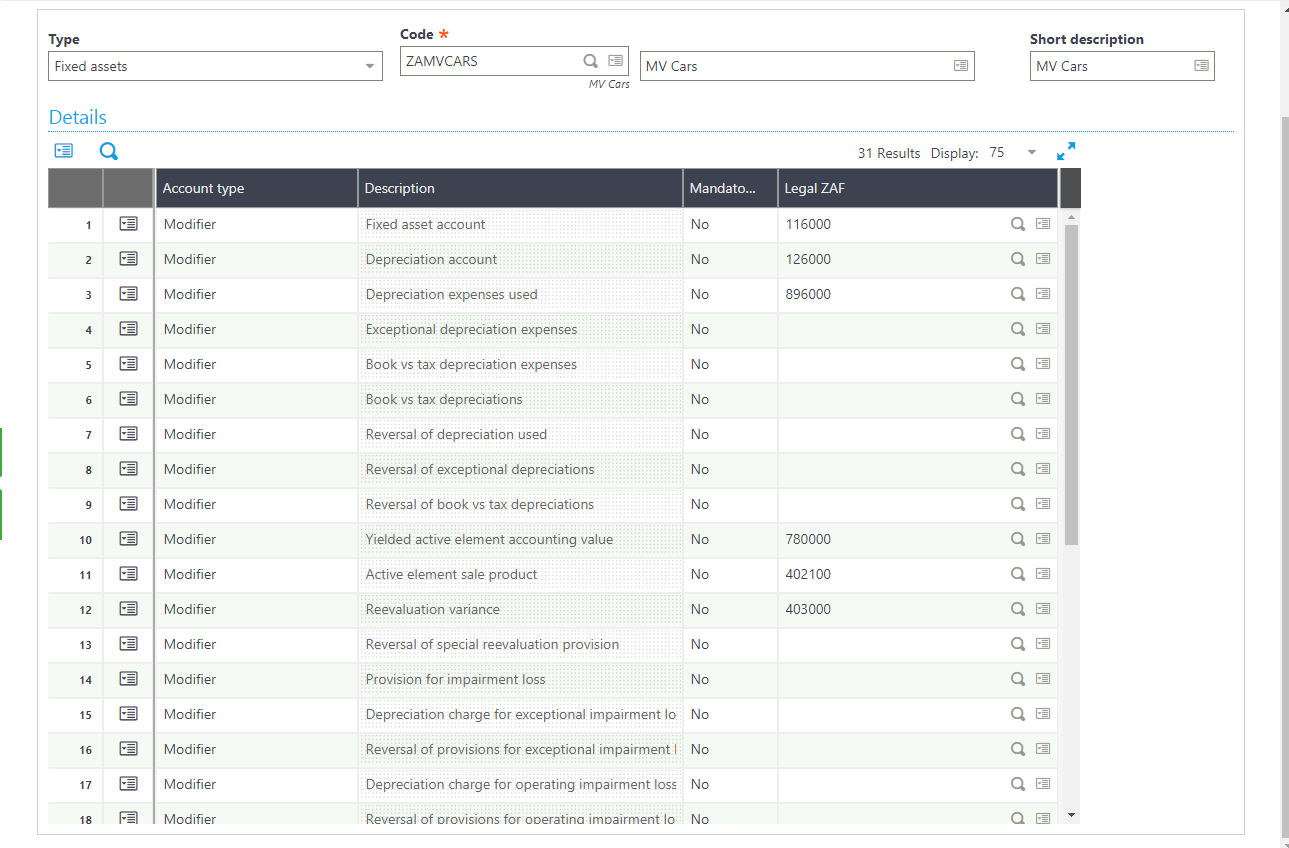 NB: IMPORTANT GENERAL PARAMETERS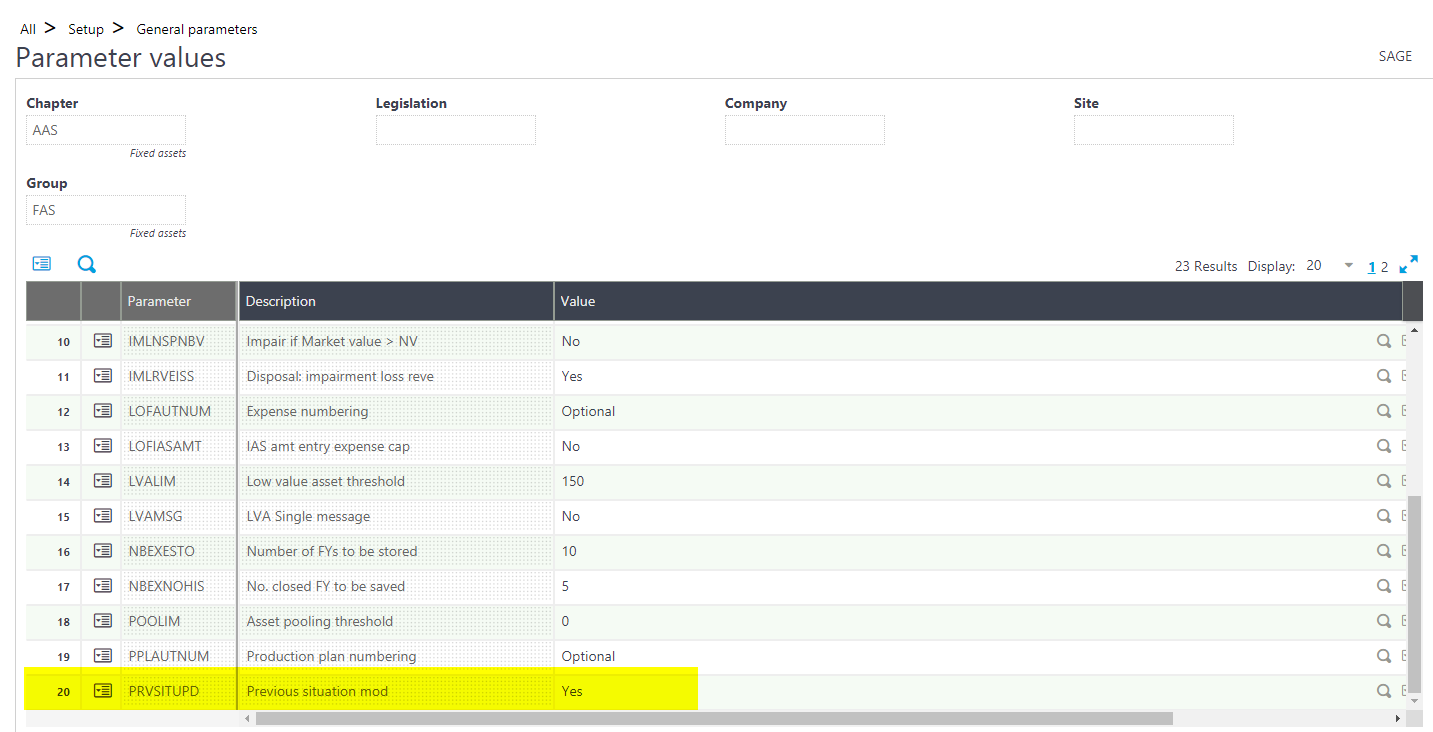 Manual creation of fixed assets: GESFAS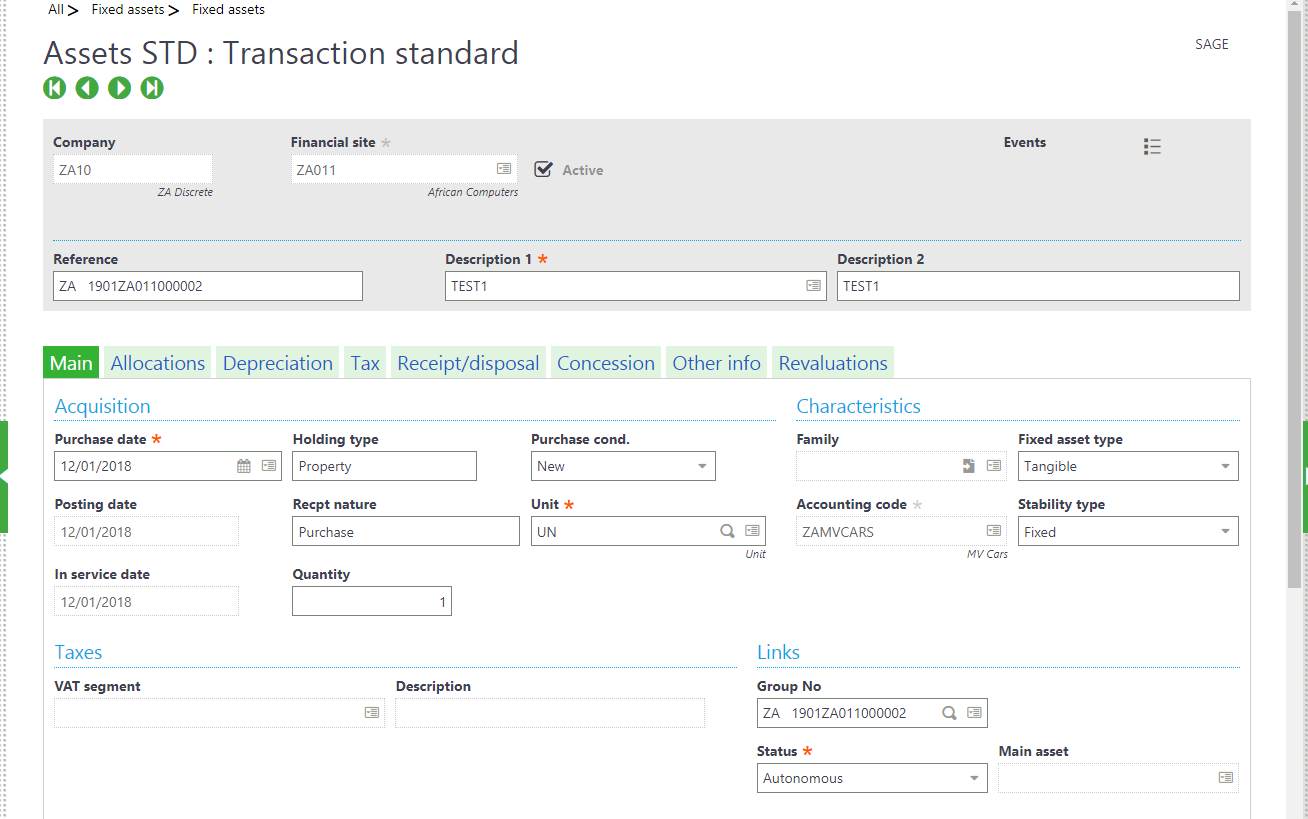 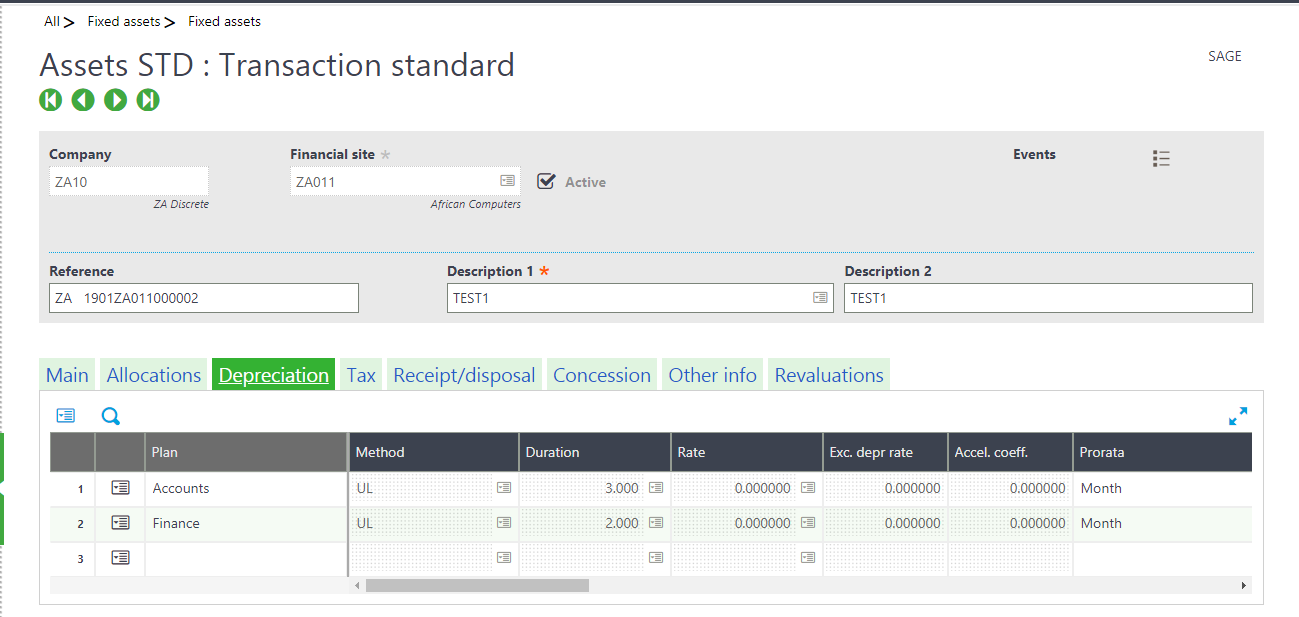 Import file example:F;ZA01;;ZA013;bmw ;bmw;01072018;1;1;01072018;1;01072018;UN;1;;1;ZAMVTRUCKS;1;;1;;300000;15;1;45000;100;45000;0;0;0;0;1;0;0;0;;;;;;;;0;;;;;;;;;;;;;;;;;;;;;;;;;;;;;;;;;;;;;;;;;;;;;1;300000;;;;;;;;;;;;;;;;;;;;        ;        ;        ;        ;0;0;0;0;0;0;0;0;1;;        ;;        ;;0;0;0;0;0;;        ;        ;;;;0;0;0;0;0;0;        ;        ;0;0;        ;0;0;0;0;;0;0;0;0;0;0;;0;D;ZA   1908ZA013000007;1;UL;5;0;0;01072018;30062023;300000;0;0;0;1;0;0;0;;1;0;0;0;0;0;0;300000;0;0;01012018;UL;0;0;0;0;01012018;UL;0;0;0;0;0;0;0;0;0;0;0;0;0;0;0;0;0;0;0;0;0;0